Ano C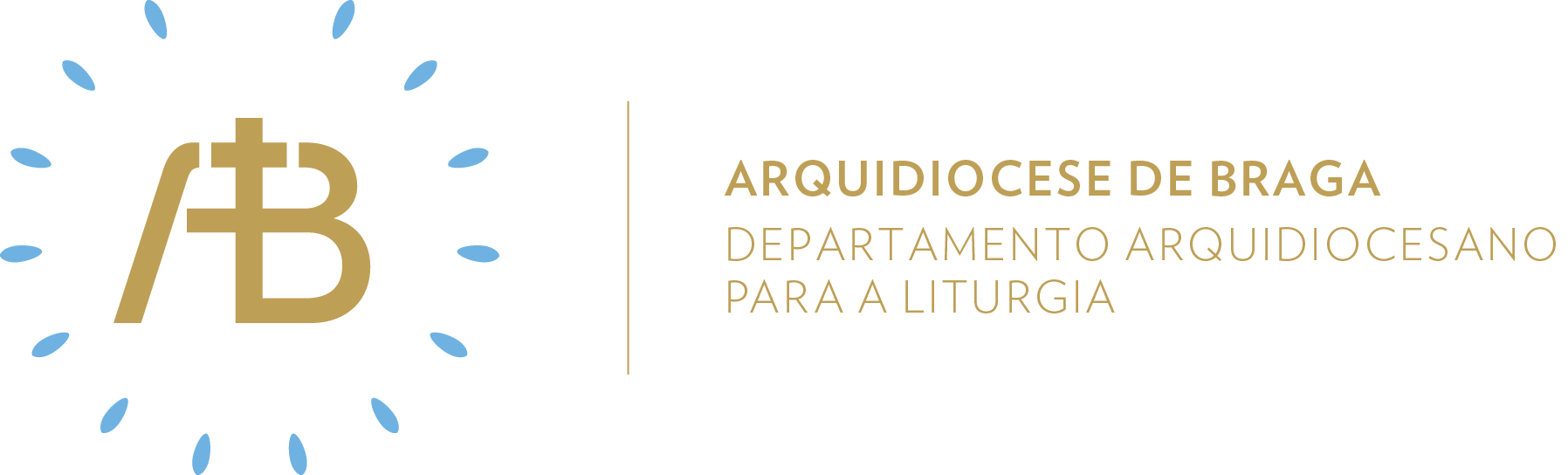 Tempo do NatalNatal do SenhorSemente de amor“A vida era a luz dos homens”.Celebrar em comunidadeItinerário simbólicoNum local apropriado coloque-se a palavra “embalar”, ou uma foto de uma família com uma mãe que embala o seu filho. Ou até, porque não, no dia de Natal convidar uma família que tenha um filho recém-nascido e colocá-la num lugar mais destacado junto ao presbitério onde possa ser visível à assembleia, convidando à admiração, à ternura, ao acolhimento. Sugestão de cânticos[Entrada] Chegou a hora mais alta – M. Faria (NRMS 44)[Glória] Glória a Deus nas alturas – Az. Oliveira (NRMS 50-51)[Apresentação dos dons] Meia-noite dada – M. Simões (NRMS 15) [Comunhão] O Verbo fez-Se carne – M. Carneiro[Final] Vamos a Belém – M. Faria (NRMS 4-II)Eucologia[Orações presidenciais] Orações do Natal do Senhor (Missal Romano, 141ss)[Prefácio] Prefácio do Natal do Senhor (Missal Romano, 457)[Oração Eucarística] Oração Eucarística III (Missal Romano, 529ss)Evangelho para a vidaCelebrar o Nascimento de Jesus é contemplar a Deus que esbateu as distâncias e veio ao nosso encontro “montar a sua tenda no meio de nós” – Deus incarnou. Deus, em Jesus, assumiu a nossa condição humana em tudo igual a nós, exceto no pecado, veio estabelecer connosco uma relação de familiaridade, diálogo, amizade, como um amigo fala ao seu amigo.A Celebração do Natal é a comemoração da família. Dia em que as famílias se reúnem de um e outro lado, onde se encontram as diversas gerações, pais, filhos, avós e netos. Natal é um dia de recordação, reunião e festa à volta do Presépio, da mesa e da lareira. O Natal é: um tempo propício para cuidar das feridas que afetam as famílias e comunidades, para refazer a família. É uma época do ano que nos torna mais solidários, mais próximos, mais disponíveis para visitar um familiar ou amigo que está longe, doente ou só.Profissão de FéAfirmar “Creio em Jesus Cristo” é dom divino e resposta humana, é aceitar Deus que se digna deixar ser embalado nos braços da humanidade, que pela nossa voz n’Ele acredita. Por isso, antes de iniciar o Credo, acender-se-á a vela do Sínodo.Como é habitual genufletir aquando das palavras “... e incarnou pelo Espírito Santo no seio da Virgem Maria...”, sugere-se que este gesto seja feito não só nesse momento, mas também durante toda a segunda parte do Símbolo da Fé, referente a Jesus Cristo.Oração UniversalV/ Irmãos e irmãs: na alegria que nos traz este Natal, elevemos ao Pai do Céu as nossas súplicas e oremos, com toda a confiança, dizendo (ou cantando), como filhos muito amados: R/ Ouvi-nos, Senhor.1. Por todos os que hoje celebram o Natal, para que Jesus, Filho de Deus e de Maria, lhes dê a simplicidade dos pastores, a todos dê a graça e paz, e os ajude a cuidar uns dos outros, oremos. 2. Pelos cristãos que ainda vivem separados, para que Jesus, que fez de nós filhos de Deus, nos dê a todos o desejo da unidade, oremos. 3. Pelos descrentes e pelos que vivem nas trevas, para que Jesus, luz de Deus que veio ao mundo, seja a estrela a conduzi-los ao presépio, oremos. 4. Pelas crianças que nasceram sem amor, para que Jesus, por quem o Pai nos veio falar, Se lhes revele como o seu maior amigo, oremos. 5. Pelas famílias da nossa comunidade, para que Jesus, Filho de Deus, lhes dê a graça de O receberem e acreditarem no seu nome, oremos. 6. Pelos doentes, especialmente por aqueles que estão sós, para que Jesus, o Filho amado do Pai, os conforte e console nas suas tribulações, oremos.V/ Senhor, que nos enviastes o vosso amado Filho, para trazer ao mundo a luz do Céu, dai a todas as pessoas a certeza de que amar-Vos e acolher o Salvador é possuir desde já a vida eterna. Por Cristo, Senhor nosso.R/ Ámen. Envio missionárioV/ Ide. Exultai de alegria, porque na terra nasceu o Salvador.R/ Ámen.V/ Ide. Alegrai-vos, porque Deus revelou a sua Palavra, Jesus Cristo.R/ Ámen.V/ Ide. Fazei irradiar na vossa vida e na dos outros a luz de Deus.R/ Ámen.Veneração da imagem do MeninoDepois da bênção final da celebração, sugere-se que cada cristão venere a imagem do Menino Jesus, fazendo uma inclinação, como quem embala o próprio Deus na sua vida, em atitude de adoração.Sair em missão de amar| FAMÍLIATrocar a imagem do presépio de Nossa Senhora grávida pelas habituais: Nossa Senhora e o Menino Jesus. Acender uma vela ao longo da semana no momento da oração familiar. Fazer um momento de adoração ao Menino.| CATEQUESEÉ um período onde geralmente não há encontro de grupo, por isso propomos que se aponte o desafio feito para a família.| ESCOLAFazer Jesus “presente” na nossa escola, através de um postal/carta, para enviar por e-mail ou para entregar no primeiro dia de aulas.| JOVENSFazer Jesus “presente”, acolhendo no dia a dia alguém que está na “margem” (visitar um lar de idosos e passar algum tempo a conversar com eles, brincar com alguma criança que esteja sozinha, criar uma comunicação por telefone com alguém sozinho...).